Домашнее задание сольфеджио 8 класс от 07-08.11.22Построить письменно по образцу в экзаменационных тетрадях все элементы тональности в E-dur и cis-moll, в E-dur добавляем хроматическую гамму (см. задание по ЭТМ от 07-08.11.22). Все петь и играть.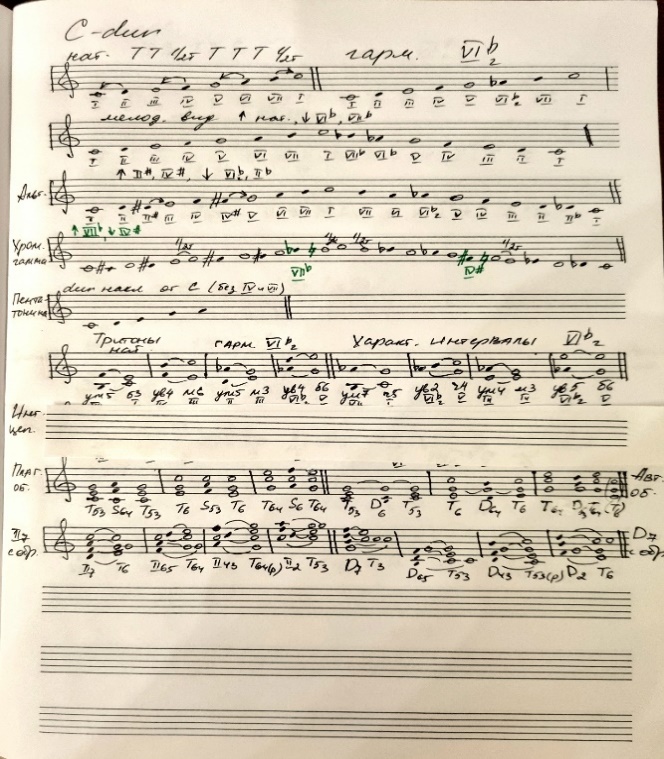 Построить письменно в экзаменационных тетрадях следующие интервальные цепочки:В E-dur…6 - …4 - …4 (г) →… - …2 →… - …5- …5(г)→… - …5 - …7(г)→…  III    III      III            ?     IV        ?     II       II           ?      I       VII          ?    В cis-moll…5 - …3→… - …2- …7→ м3 -…6 - …5→… - …2 - …2→… - …6 - ...5(г)→…  I       II        ?      I      V       I       I        II        ?    IV      IVb    ?      III    III         ?В интервальных цепочках - нижний голос петь, верхний играть.Построить письменно от звуков е и cis: ч4↑, Мм7↑, ч5↓, М6↓, Ув53↑.Когда строим от звука никаких ключевых знаков нет! Все петь и играть.Диктант – выучить наизусть, транспонировать устно на б2, м3 и б3 вверх и вниз (при транспонировании заранее определить, в какую тональность происходит модуляция). Играть мелодию в заданных тональностях. 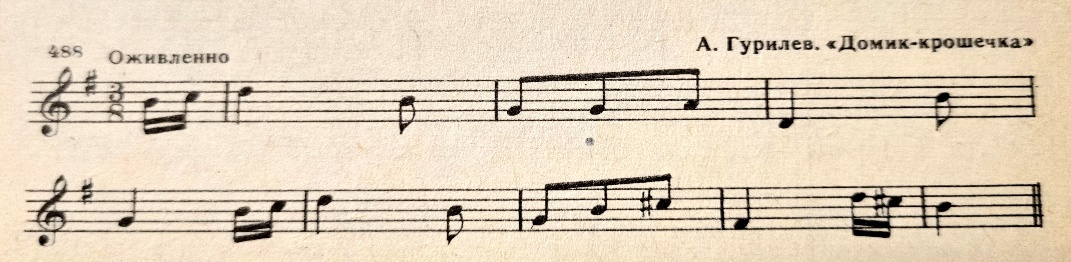 